О внесении изменений в Порядок формирования и применения кодов бюджетной классификации Российской Федерации в части целевых статей расходов бюджета города Чебоксары, утвержденный приказом финансового управления администрации города Чебоксары                от 27.12.2019 № 302В соответствии с пунктом 4 статьи 21 Бюджетного кодекса Российской Федерации и в целях обеспечения единства применения бюджетной классификации Российской Федерации при исполнении бюджета города Чебоксары п р и к а з ы в а ю:Внести в Порядок формирования и применения кодов бюджетной классификации Российской Федерации в части целевых статей расходов бюджета города Чебоксары, утвержденный приказом финансового управления администрации города Чебоксары от 27.12.2019 № 302, следующие изменения:1.1. в разделе 4 «Перечень, коды и порядок применения целевых статей расходов бюджета города Чебоксары»:1.1.1. подпункт 4.1.2 пункта 4.1:дополнить новыми абзацами тридцать восьмым и тридцать девятым следующего содержания:«- 71220 Строительство (реконструкция) зданий муниципальных учреждений культуры.По данному направлению расходов отражаются расходы бюджета города Чебоксары на строительство (реконструкция) зданий муниципальных учреждений культуры.»;абзацы тридцать восьмой – сорок шестой считать соответственно абзацами сороковым – сорок восьмым;дополнить новыми абзацами сорок девятым – пятидесятым следующего содержания:«- 70530 Строительство многофункционального центра культуры и досуга в Заволжье г. Чебоксары.По данному направлению расходов отражаются расходы бюджета города Чебоксары на строительство многофункционального центра культуры и досуга в Заволжье г. Чебоксары.»;абзацы сорок седьмой – восемьдесят третий считать соответственно абзацами пятьдесят первым  – восемьдесят седьмым;дополнить новыми абзацами восемьдесят восьмым – девяносто восьмым следующего содержания:«Ц4 4 J1 00000 Основное мероприятие «Реализация мероприятий регионального проекта «Развитие туристической инфраструктуры», в том числе по направлениям расходов: - 53361 Реконструкция Чебоксарского залива и Красной площади в рамках создания кластера «Чувашия - сердце Волги».По данному направлению расходов отражаются расходы бюджета города Чебоксары на реконструкцию Чебоксарского залива и Красной площади в рамках создания кластера «Чувашия - сердце Волги».- 53362 Реконструкция Московской набережной 5 этап.По данному направлению расходов отражаются расходы бюджета города Чебоксары на реконструкцию Московской набережной 5 этап.- 53363 Реконструкция Чебоксарского Залива и Красной площади в рамках создания кластера «Чувашия-сердце Волги». Ливневая канализация.По данному направлению расходов отражаются расходы бюджета города Чебоксары на реконструкцию Чебоксарского Залива и Красной площади в рамках создания кластера «Чувашия-сердце Волги». Ливневая канализация.- 53364 Строительство объекта «Защитные сооружения на р. Волга в районе базы отдыха в районе 116 квартала Сосновского участкового лесничества КУ «Чебоксарское лесничество».По данному направлению расходов отражаются расходы бюджета города Чебоксары на строительство объекта «Защитные сооружения на          р. Волга в районе базы отдыха в районе 116 квартала Сосновского участкового лесничества КУ «Чебоксарское лесничество».- 53365 Строительство инженерной инфраструктуры грязелечебницы АО «Санаторий «Чувашиякурорт» по адресу: Чувашская Республика,                            г. Чебоксары, ул. Мичмана Павлова, д. 29.По данному направлению расходов отражаются расходы бюджета города Чебоксары на строительство инженерной инфраструктуры грязелечебницы АО «Санаторий «Чувашиякурорт» по адресу: Чувашская Республика, г. Чебоксары, ул. Мичмана Павлова, д. 29.»;абзацы восемьдесят четвертый – восемьдесят восьмой считать соответственно абзацами восемьдесят восьмым – сто третьим.1.1.2. подпункт 4.1.5 пункта 4.1:дополнить новыми абзацами сорок первым и сорок вторым следующего содержания:«- S5493 Дополнительное финансовое обеспечение мероприятий по организации бесплатного горячего питания детей из многодетных малоимущих семей, обучающихся по образовательным программам основного общего и среднего общего образования в муниципальных образовательных организациях за счет гранта за достижение показателей деятельности органов исполнительной власти субъектов Российской Федерации.По данному направлению расходов отражаются расходы бюджета города Чебоксары на дополнительное финансовое обеспечение мероприятий по организации бесплатного горячего питания детей из многодетных малоимущих семей, обучающихся по образовательным программам основного общего и среднего общего образования в муниципальных образовательных организациях за счет гранта за достижение показателей деятельности органов исполнительной власти субъектов Российской Федерации.»;абзацы сорок первый – шестьдесят третий считать соответственно абзацами сорок третьим – шестьдесят пятым;дополнить новыми абзацами шестьдесят шестым и шестьдесят седьмым следующего содержания:«- S270 Укрепление материально-технической базы муниципальных образовательных организаций (в части завершения капитального ремонта зданий и благоустройства территории муниципальных общеобразовательных организаций в рамках модернизации инфраструктуры).По данному направлению расходов отражаются расходы бюджета города Чебоксары на укрепление материально-технической базы муниципальных образовательных организаций (в части завершения капитального ремонта зданий и благоустройства территории муниципальных общеобразовательных организаций в рамках модернизации инфраструктуры).»;абзацы шестьдесят четвертый – сто тридцать четвертый считать соответственно абзацами шестьдесят шестым – сто тридцать восьмым.1.1.3. в абзаце девятом подпункта 4.1.11 пункта 4.1 после слов «муниципальных районов,» дополнить словами «муниципальных округов,».1.1.4. подпункт 4.1.12 пункта 4.1:дополнить новыми абзацами девятым – одиннадцатым следующего содержания:«Ч5 2 05 00000 Основное мероприятие «Предоставление государственных гарантий гражданским служащим, повышение престижа гражданской службы», в том числе по направлениям расходов: - 02730 Проведение конкурса «Лучший муниципальный служащий города Чебоксары».По данному направлению расходов отражаются расходы бюджета города Чебоксары на проведение конкурса «Лучший муниципальный служащий города Чебоксары».»;абзацы девятый – двадцать четвертый считать соответственно абзацами двенадцатым – двадцать седьмым.1.1.5. подпункт 4.1.16 пункта 4.1:дополнить новыми абзацами сороковым и сорок первым следующего содержания:«- S1570 Возмещение части затрат муниципальных унитарных предприятий, связанных со сверхнормативным потреблением топливно-энергетических ресурсов при производстве и (или) передаче тепловой энергии.По данному направлению расходов отражаются расходы бюджета города Чебоксары на возмещение части затрат муниципальных унитарных предприятий, связанных со сверхнормативным потреблением топливно-энергетических ресурсов при производстве и (или) передаче тепловой энергии.»;абзацы сороковой – восемьдесят седьмой считать соответственно абзацами сорок вторым – восемьдесят девятым.1.1.6. подпункт 4.1.20 пункта 4.1:дополнить новыми абзацами сорок четвертым – сорок седьмым следующего содержания:«- S2160 Установка стелы «Город трудовой доблести» в г.Чебоксары.По данной целевой статье отражаются расходы бюджета города Чебоксары на установку стелы «Город трудовой доблести» в г.Чебоксары.S2710 Реализация мероприятий по благоустройству дворовых территорий и тротуаров.По данной целевой статье отражаются расходы бюджета города Чебоксары на реализацию мероприятий по благоустройству дворовых территорий и тротуаров.»; абзацы сорок четвертый – пятидесятый считать соответственно абзацами сорок восьмым – пятьдесят четвертым;2. Настоящий приказ вступает в силу со дня его подписания.3. Разместить настоящий приказ на официальном сайте финансового управления администрации города Чебоксары в информационно-телекоммуникационной сети «Интернет».4. Контроль за выполнением настоящего приказа возложить                               на заместителя начальника управления – начальника отдела бюджетной                   и налоговой политики Н.А. Козлову.Начальник управления                                                                     Н.Г. КуликоваЧăваш РеспубликиШупашкар хулаадминистрацийěНфинанс управленийĕПРИКАЗĔ_____________ № __________Шупашкар хули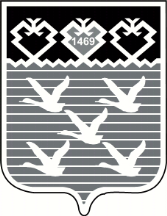 Чувашская РеспубликаФинансовое управление администрациигорода ЧебоксаРЫПРИКАЗ26.11.2021 № 239